le      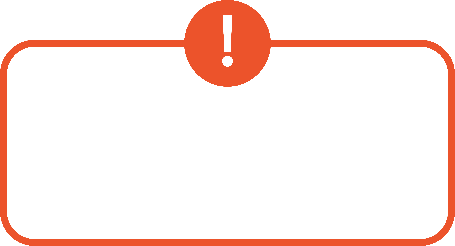 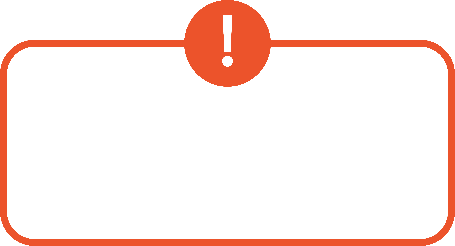 CDG 53 – Maison des collectivitésMonsieur le Président du conseil médicalSecrétariat du conseil médicalParc Tertiaire Cérès21 rue Ferdinand Buisson - Bât. F53810 CHANGEFICHE 8R : Examen de l’aptitude physique en cas de contestation des conclusions du médecin agréé en cours de congé pour raison de santé ou en cas de prolongation de l’activité jusqu’à l’âge de 65 anspour l’admission dans la FPTNATURE DES PIECES A FOURNIROBSERVATIONSNOM – Prénom de l’agent :      Documents à fournir : Demande écrite de l’agent (n° 01-D-MOD1R) Saisine de la collectivité (n° 01-D-FORM1R) Conclusions du médecin agréé